ӘЛ-ФАРАБИ  АТЫНДАҒЫ ҚАЗАҚ ҰЛТТЫҚ УНИВЕРСИТЕТІБиология және биотехнология факультетіБиотехнология кафедрасыҚАЗАҚ ХАНДЫҒЫНЫҢ 550 ЖЫЛДЫҒЫНА ОРАЙ«ТАРИХ – ҒАСЫРЛАР КУӘСІ» атты ашық сабақтыңЕсебі2015 жылдың 26 мамырында биология және биотехнология факультетінің биотехнология кафедрасының «Биотехнология» мамандығының 1-2 курс студенттерінің қатысуымен Қазақ хандығының 550 жылдығына орай «Тарих – ғасырлар куәсі» атты ашық сабақ өткізілді.Іс-шараның мақсаты: студенттерде патриотизм сезімін қалыптастырып, еліміздің тарихымен таныстыру және оны бағалау. Аталған іс-шара студенттердің бойында келесі қасиеттерді қалыптастырады: білімділікті: қазақ хандығы құрылуының тарихи оқиғалар тізбегін еске түсіре отырып, танымдарын арттырады; тәрбиелілікті: тарихи ұлы тұлғалардың ерліктерін насихаттай отырып, отансүйгіштікке тәрбиелейді; дамытушылықты: өткенді еске түсіре отырып, болашаққа бағдар беруге баулайды. Іс-шара барысында студенттер Қазақстанның дамуының тарихи кезеңдерін бейнелейтін материалдар мен мәліметтерді жинақтап,  қазақтың ұлы хандары мен батырларының фото суреттерін жинап, презентациялар дайындап, көрсетті.  Слайд-шоу көрсету барысында  жазбаға жазылған халық күйлері орындалды.Жүргізуші: Қазақстанның Президенті Н.Ә.Назарбаев өз Жолдауында: «Қазақтың бүкіл тарихы – бірігу тарихы, тұтастану тарихы. Қазақ тек бірігу, бірлесу жолында келе жатқан халық» деген.  Бұл ғасырда өмір сүріп отырған барша ұрпақ ғылым саласында өзіндік жол салар дара ұрпақ болуы тиіс. Олай болса болашаққа нық қадам жасау бүгіннен басталады. 2015 жылы Керей мен Жәнібек Шу мен Талас өзендерінің арасындағы аймаққа орналасып, қазақтың туын көкке көтергеніне 550 жыл толады. Бұл оқиға қазақ халқының тарихындағы маңызды оқиға болды. Ол ұлан-байтақ өңірді мекендеген қазақ тайпаларының басын қосып шоғырландыруда, қазақтың этникалық аумағын біріктіруде, қазақтың байырғы заманнан басталған өз алдына жеке ел болып қалыптасуын біржолата аяқтауда аса маңызды және түбегейлі шешуші рөл атқарды. Осыған байланысты, елімізде жастардың патриоттық сезімін барынша күшейту мақсатында бұл оқиғаны мерейтой күндерінің қатарына қосу мен Қазақ хандығының 550 жылдығын атап өтуге арналған іс-шараларды өткізу жөнінде мәселе қарастырылды. 
Ата-бабаларымыз бізге бірліктің, ынтымақтың, тұтастықтың ұлы үлгісін көрсетіп кетті. Қазақстанның арғы-бергі тарихының ең ғибратты тағылымы, міне осында. Олай болса бүгінгі қазақ хандығының 550 жылдық мерейтойына арналған «Тарих-ғасырлар куәсі» атты ашық сабағымызды бастайық. Іс-шара барысында студенттердің арасында 4 топ құрылып, білім сайысы ұйымдастырылды. Студенттер сайысқа белсенді қатысты.  Топтар бір-біріне тарихи сұрақтар қойып, жауап берді. Студенттер мен ұстаз арасынан әділ қазылар таңдалды.  Артынан студенттер ән салып, би биледі. Әділ-қазылар топтардың жауаптарын бағалап,. жеңімпаздарды анықтады, олар мақтау қағаздарымен марапатталды.Өткізу орны: әл-Фараби атындағы ҚазҰУ-дың биология және биотехнология факультеті (ГУК-6), 2 зал.Уақыты: 26 мамыр 2015 ж., сағат 15.00.Ұйымдастырушылар: х.ғ.д., профессор           __________________________  Шоинбекова С.А. б.ғ.к., доцент                 __________________________   Асрандина С.Ш.б.ғ.к.                              __________________________    Нармуратова М.Х. б.ғ.к., доцент               __________________________    Қайырманова Г.Қ. б.ғ.к., доцент               __________________________    Ерназарова Г.Е. б.ғ.к.                              __________________________    Акмуханова Н. Оқу-тәрбиесі жөніндегі деканның орынбасары  __________________________   Мухатаева Қ.А.КАЗАХСКИЙ НАЦИОНАЛЬНЫЙ УНИВЕРСИТЕТ ИМЕНИ АЛЬ-ФАРАБИФакультет биологии и  биотехнологииКафедра биотехнологииОтчет открытого кураторского часа:«КАЗАХСКОМУ ХАНСТВУ 550 ЛЕТ.  ИСТОРИЯ – СВИДЕТЕЛЬ ВЕКОВ»26 мая 2015 года на факультете биологии и биотехнологии, кафедре биотехнология с участием студентов 1-2 курсов состоялся открытый кураторский час на тему: «Казахскому ханству 550 лет.  История – свидетель веков».Цель мероприятия: формирование в студентах чувства патриотизма, ознакомление с историей, понимание ценности исторических событий. Названное мероприятие позволит привить студентам следующее: знание: историю развития казахского ханства; воспитать: прославляя подвиги батыров, значимость ханов, воспитать любовь к Родине; развитие: понимая и оценивая исторические события, выбирать направление развития. Во время мероприятия студенты демонстрировали презентации, составленные на основе собранных материалов и сведений по историческому развитию Қазахского ханства, фотографий казахских великих ханов и батыров. Во время показа слайд-шоу звучали записи казахских кюйев.  Ведущий: В Послании Президента Казахстана  Н.А.Назарбаева сказано: «Вся история Казахов – это история единения. Это народ, который все время стремился лишь к Единству и Сотрудничеству!». Поэтому в этом веке подрастающее поколение должно стремиться к наукам и найти свою дорогу. А раз так, то путь в будущее начинается с сегодня. В 2015 году исполнилось 550 лет, когда ханы Керей и Жәнібек, поселившись между реками Шу и Талас подняли в небо казахское знамя. Это очень значимое событие в истории казахского народа. Это имело важную и решающую роль в объединении разбросанных на огромной площади казахских племен, объединении казахских этнических районов, формировании  казахского государства.В связи с этим, в республике с целью усиления патриотического чувства у молодежи   это событие отнесли к праздничным дням и отмечают мероприятия, посвященные 550-летию Казахского ханства.  Предки нас научили Единству, Дружбе, показали нам высочайший образец  толерантности. Поэтому, давайте начнем открытый кураторский час «Тарих-ғасырлар куәсі» - праздничное мероприятие, посвященное  550-летию Казахского ханства. Во время мероприятия студенты поделились на 4 группы и состязались в знании истории Казахстана. Студенты активно участвовали в соревновании.  Группы задавали друг-другу вопросы, отвечали. Было выбрано жюри среди студентов и преподавателе.  Мероприятие завершилось неболишим концертом: студенты пели песни, исполняли танцы. Жюри оценили выступления групп, определили победителей, им были вручены похвальные грамоты.Место проведения: КазНУ им. аль-Фараби, факультет  биологии и биотехнологии  (ГУК-6), 2 зал.Время: 26 мая 2015 г.в 15.00 ч.Организаторы:к.х.н., профессор           __________________________  Шоинбекова С.А. к.б.н., доцент                 __________________________   Асрандина С.Ш.к.б.н.                               __________________________    Нармуратова М.Х. к.б.н., доцент                 __________________________    Кайырманова Г.К. к.б.н., доцент                 __________________________    Ерназарова Г.Е. к.б.н.                                __________________________    Акмуханова Н. Зам. декана по учебно-воспитательной работе  __________________________  Мухатаева К.А.AL-FARABI KAZAKH NATIONAL UNIVERSITYFaculty of biology and biotechnologyDepartment of Biotechnology Report open curatorial hour:
"550 years of the Kazakh Khanate. HISTORY - THE WITNESS OF THE CENTURY "
May 26, 2015 at the Faculty of Biology and Biotechnology, Department of Biotechnology with participation of students of 1-2 courses held an open curatorial hour on "Kazakh Khanate 550 years. History - witness the centuries". The purpose of the event: the formation of a sense of patriotism in the students, acquaintance with the history, understanding of the value of historical events. The title event will give the students the following: knowledge: the history of the Kazakh Khanate; raise: glorifying the exploits of brave men, the importance of the Khans, to bring love to the Motherland; development: understanding and evaluating historical events, choose the direction of development. During the event, students showed a presentation made on the basis of the collected materials and information on the historical development of Қazahskogo Khanate photos Kazakh khans and great warriors. During the slide show sounded Kazakh kyuyev recording. Moderator: In the Message of President of Kazakhstan Nursultan Nazarbayev said: "The whole history of the Kazakhs - a history of unity. It's the people who always sought only to unity and cooperation! ". Therefore, in this age of the younger generation should strive to science and to find his own way. And if so, then the path to the future begins with today.
In 2015, it turned 550 years old when the khans and Kerey Zhәnіbek, settled between the rivers Shu and Talas took to the skies Kazakh flag. This is a very significant event in the history of the Kazakh people. This has been an important and decisive role in uniting scattered over a huge area of ​​the Kazakh tribes united Kazakh ethnic areas, the formation of the Kazakh state.In this regard, the country in order to strengthen the patriotic feelings of the youth event attributed to celebrate holidays and events dedicated to the 550th anniversary of the Kazakh Khanate.The ancestors taught us unity, friendship, showed us the highest example of tolerance. So let's start an open curatorial hour "Tarikh-ғasyrlar kuәsі" - a festive event dedicated to the 550th anniversary of the Kazakh Khanate.During the event, the students were divided into 4 groups and competed in the knowledge of the history of Kazakhstan. Students actively participated in the competition. Groups asked each other questions answered. It was chosen by the jury among students and teachers. The event ended with a concert nebolishim: students sang songs, performed dances. The jury evaluated the performances of the groups identified the winners, they were handed over creditable letters.
Venue: Kazakh National University. Al-Farabi, Faculty of Biology and Biotechnology (GAM-6), 2 room.
Time: May 26, 2015 at 15.00.Organizers: Doctor of chemical sciences, Professor                                         ____________     Shoinbekova S.A. Candidate of biological sciences, associate Professor                           ____________     Asrandina S.S. Candidate of biological sciences     ____________     Narmuratova M.H. Candidate of biological sciences, associate Professor                           ____________     Kairmanova G.K. Candidate of biological sciences, associate Professor                           ____________     Ernazarova G.E. Candidate of biological sciences     ____________     Akmuhanova N. Deputy dean on academic affairs andeducational work, Candidate of biological sciences, associate Professor  ___________  Muhataeva K.A.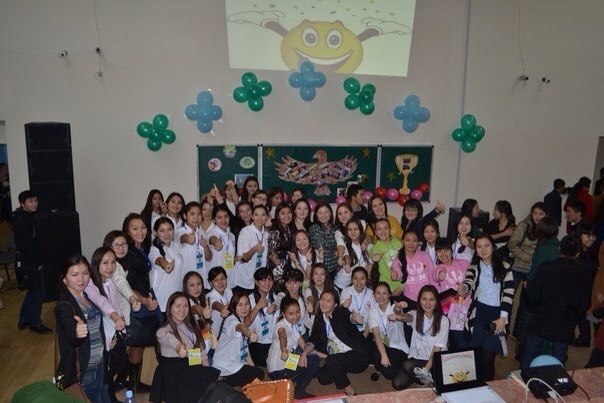 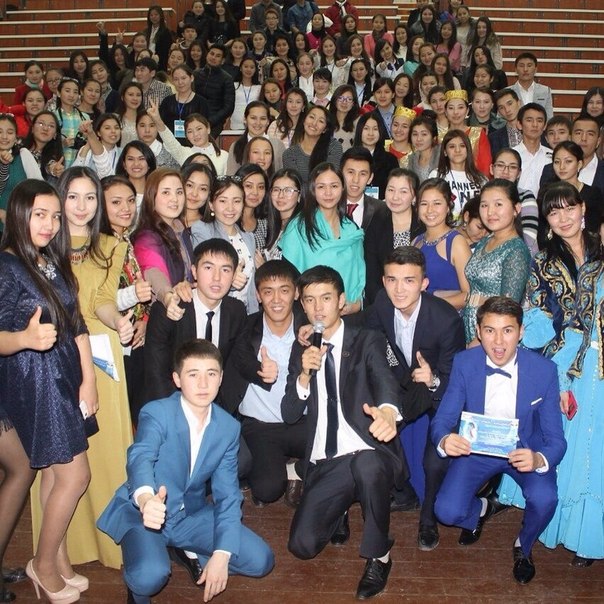 